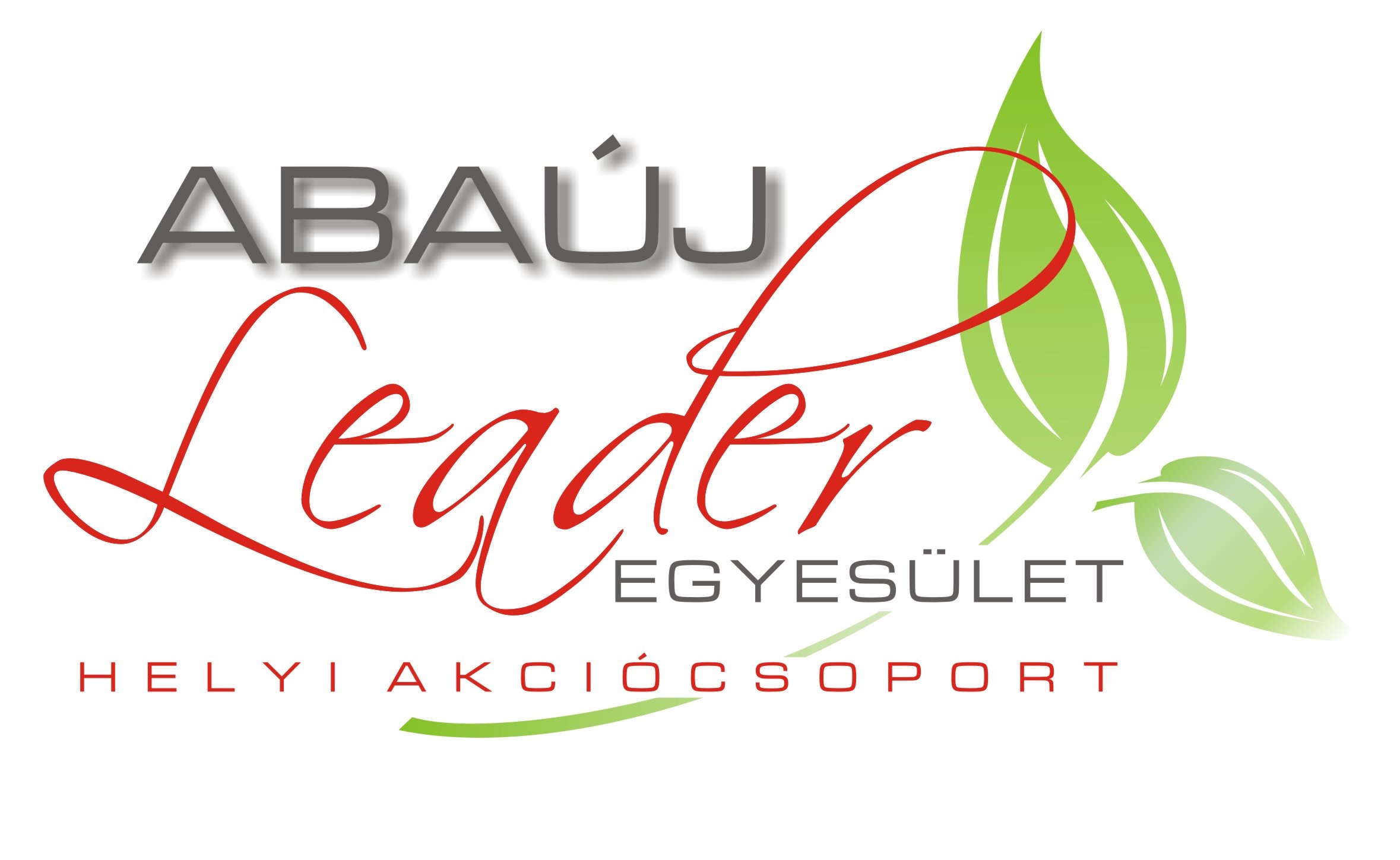 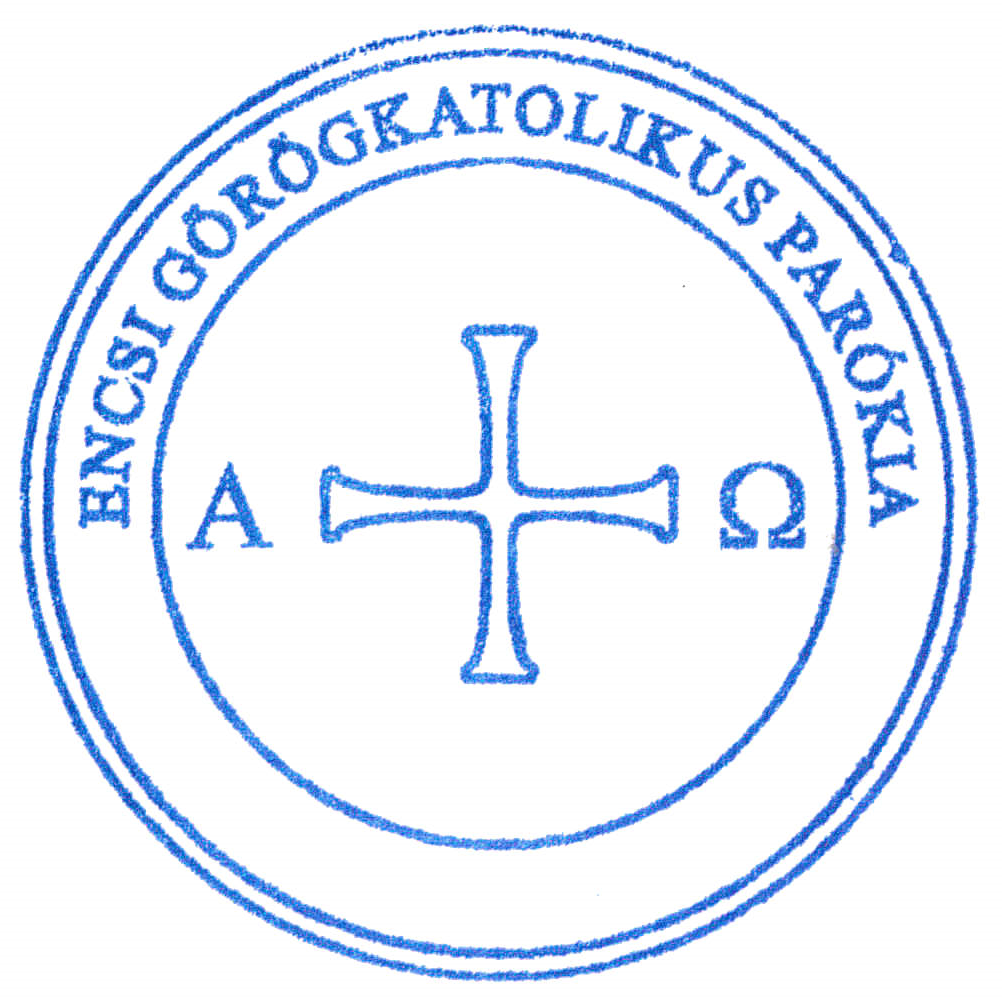 Vissza az alapokhoz(védőháló a családokért)Menetrend2017.04. 01. – 2019 évvégeA projekt címe: „Vissza az alapokhoz!”A projekt azonosító száma: EFOP-1.2.1-15-2016-01007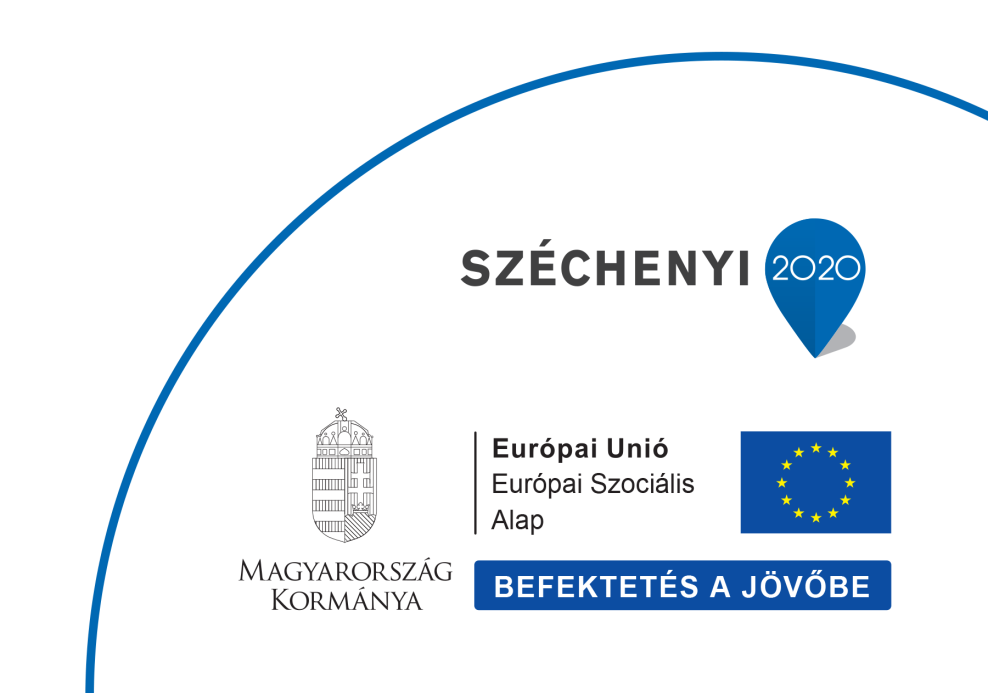 Program sorozatokCsomózzuk (workshop) együtt a védőhálót családjaink fennmaradásáért!Tarts Velem!Ismerd meg önmagad!Ketten, de együtt!Közös felelősségünk a gyermekek neveléseNevelők és pedagógusok a kiégés ellenA liturgia, mint közös munkaA fészekrakó családKeresztény házasság, mint a boldog élet modelljeGazdálkodj okosan a házad körül!Fogadjátok el egymást!A pap, egy ikon KrisztusrólTeremtett környezet és védelmeGenerációk közötti együttműködés    Hagyományok átadása     ZarándokokTemplombúcsúk, ahol a ráncok kisimulnakCsaládi napVálassz a programsorozatokból és jöjj közénk!Meghívó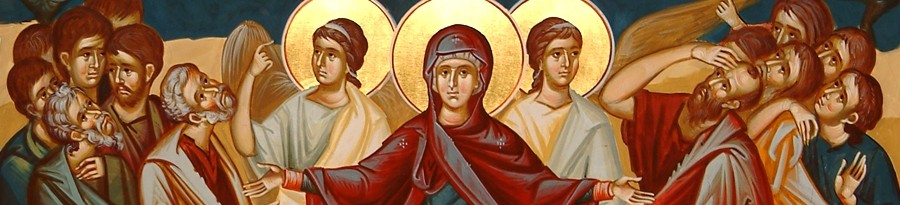 Minden megkeresztelt ember, annak az új életnek a tanúja, amit Krisztus adott nekünk az Egyháza révén. A görögkatolikus egyházunk tudatában van annak, hogy sok jó ember él a keresztény egyházon kívül is, de csak Jézus Krisztus képes Istenhez legközelebb vinni bennünket, melyre a többi vallás nem képes. A görögkatolikus egyház nem csupán tanok összessége, rituális gyakorlatok és szokások, hanem egy életforma, a krisztusi élet. A mi hitünk maga az ÉLET. Ez egy olyan élet, ami igazabb, teljesebb, bőségesebb és hitelesebb, mint bármely élet. Ez az ÉLET az örök, aminek nincs vége, amely fölött még a halálnak sincs hatalma.Szeretettel meghívom: csatlakozzon hozzánk, hogy részesülhessen a Krisztusban való új életben.Isten hozta új otthonába!Görögkatolikus, aki eddig nem volt aktív a hitéletben? Nem tagja egyik egyháznak sem, vagy amibe keresztelték nem érzi magát otthon?Ezt a különleges meghívást szeretném önnek átadni: Jöjjön velünk! Kölcsönösen szükségünk van egymásra, szeretnénk, ha családunk tagja lenne!Pacsai János parókusTarts Velem!EGKE 1/1 Párválasztás előtt álló fiatalok felkészítése a családi életre Előadások időpontja: 2017.04. 01. – 2019.05.végéigIsmerd meg önmagad!EGKE 1/2 A fiatalok önismereti, probléma megoldási, konfliktuskezelési kapcsolati kultúrájának fejlesztése Előadások időpontja: 2017.04. 01. – 2019.05. végéigKetten, de együtt!EGKE 2/1. Fiatal házasok klubja Előadások időpontja: 2017.04. 01. – 2019.07. végéigKözös felelősségünk a gyermekek neveléseEGKE 2/2 Gyermeket nevelő családok, pedagógusok, szülők, nagyszülők, nevelő szülők részére gyermeknevelési, válságkezelési kompetenciafejlesztés Előadások időpontja:2017.04. 01. – 2019.07. végéigNevelők és pedagógusok a kiégés ellenEGKE 2/3 Gyermekneveléssel kapcsolatos tanácsadás, tapasztalat megosztás a nevelők körében, szakmai kiégés elleni küzdelem Előadások időpontja: 2017. 04.- 2019. 04. végéigJegyzetek:A liturgia, mint közös munkaEGKE 2/4 A liturgia, mint segítő eszköz a családi életben Előadások időpontja: 2017. 04.- 2018. 12. végéigJegyzetek:A fészekrakó családEGKE 2/5 Életviteli, életvezetési kompetenciák fejlesztése, a családi életre való felkészítés, családi közösség építés Előadások időpontja: 2017. 04. 01. - 2019.07. végéigJegyzetek:Keresztény házasság, mint a boldog élet modelljeEGKE 2/6 A harmonikus házasság modelljének megismertetésével, a párkapcsolati konfliktushelyzetek megelőzése Előadások időpontja: 2017. 04. 01. – 2019. 05. végéigJegyzetek:Gazdálkodj okosan a házad körülEGKE 2/7 Gagyvendégi és a szomszédos településein életvezetési és háztartásvezetési kompetenciafejlesztés a háztáji gazdálkodás területén Előadások időpontja: 2017.04. 01. – 2019. 08. végéigFogadjátok el egymástEGKE 2/8 Cigányok és nem cigányok munkatársképzése Előadások időpontja: 2017. 09. 01. – 2019. 08. végéigA pap, egy ikon KrisztusrólEGKE 2/9 Az egyházközségek családjai és egyes tagjai lelki kísérésében a célcsoportoknak történő tanácsadás, valamint a helyzetüknél fogva érintett papok, (akik egyben családosként apák és férjek is) számára kompetenciafejlesztés Előadások időpontja: 2017.04. 01. – 2019. 05. végéigTeremtett környezet és védelmeEGKE 2/10 Életviteli, életvezetési kompetenciák, környezettudatos gondolkodás fejlesztése, értékek és neves személyek révén mintaadás a családi életre való felkészítés céljával Előadások időpontja: 2017.04. 01 – 2019.03.végéigJegyzetek:Generációk közötti együttműködésEGKE 4/1 Az idősebb és fiatalabb generációk közötti integráció növelése, az idősebb generációk aktivizálása a generációk közötti együttműködés erősítése Előadások időpontja: 2017.04.01.- 2019.05. végéigHagyományok átadásaEGKE 4/2 Az idősebb generáció aktivizálása a generációk (fiatalok és az idősek) közötti együttműködés erősítése, az idősebb generációk tudásának megmentése és átadása, önismeret, családismeret fejlesztés, a hagyományok felkutatásával és feldolgozásával Előadások időpontja: 2017. 04. 01. – 2018. 12. végéigZarándokokEGKE 4/3 A bármely generáció által, külön-külön és együttesen is gyakorolható zarándoklás testi-lelki hatásai megismerése, gyakorlati megélése révén életviteli, életmódbeli kompetenciák fejlesztése, a generációk együttműködése Előadások időpontja: 2017. 04. 01. – 2019. 06. végéigTemplombúcsúk, ahol a ráncok kisimulnakEGKE 4/4 Családi konfliktusok oldása, közösségépítés nagycsalád szintjén, hagyományápolás Előadások időpontja: 2017.04.01. – 2019. 05. végéigJegyzetek:Családi napEGKE 4/5 Családi nap Előadások időpontja: 2017. 07. 01. – 2019. 07. végéigJegyzetek: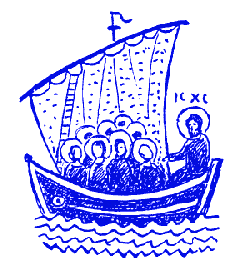 FIGYELNI, TANULNI ÉS TOVÁBBADNI !Készült: 2017. április elejeSzerkesztette és felelős kiadó: Pacsai János esperes, parókusEncsi Görög Katolikus ParókiaH 3860 Encs Váci Mihály út 36.Tel.06-46-386-596 30/953-6067pacsai.janos@gmail.comwww.encsgorkat.huCél:Fiatalok felkészítése a családi életreFiatalok felkészítése a családi életreElérési helyszínEncsi Görögkatolikus ParókiaEncsi Görögkatolikus ParókiaSzemély feltételeCivilek pl. mentálhigiénés szakember, lelkész, vagy tapasztalt házaspár, férj/feleségCivilek pl. mentálhigiénés szakember, lelkész, vagy tapasztalt házaspár, férj/feleségIdőpontPént18.00ekSorszámTematika: kiscsoportos, 24 alkalom (max. 10 fő) 2018. február végéig 12 alkalom (1. mérföldkő) 2018. október végéig 5 alkalom (2. mérföldkő)2019. augusztus végéig 7 kiscsoportos alkalom (3. mérföldkő)2017. ápr 7.1A házasság emberi alapjai2017.máj122A házasság alapja a háromféle szeretet2017. jún 9.3Örömszerzés és konfliktuskezelés 2017.jún23.4Az első traumák okai2017. júl14.5Négyszemközt - Közös értékrendszer2017.aug 116Négyszemközt - Aki házasságot akar kötni, először legyen önálló2017szep157Négyszemközt – Erőforrásaink2017.okt138Kommunikáció értékeinkről2017.nov 109Múlt – jelen – jövő2017.dec 8.10Az elszakadás2018. jan1211Együttlét és szabadság a jelenben2018. feb 9.12Sejt a testben2018. már 913Kommunikáció2018. ápr 6.14Örömszerzés2018.máj1115Konfliktuskezelés2018.szep 716Sikerült-e nekünk ezeket megbeszélni2018.okt1217Hibák2018.nov 918A szexualitás, mint kommunikáció2018.dec 719Családtervezés2019.jan1220Házasság – közösségben való élet2019.feb8.21A szentségi házasság2019.már822Élet az Egyházban2019ápr1223A keresztény házasság háza2019.má1024A Biblia a férfi és a nő teremtésérőlCél:Fiatalok önismereti, probléma megoldási, konfliktuskezelési kapcsolati kultúrájának fejlesztéseFiatalok önismereti, probléma megoldási, konfliktuskezelési kapcsolati kultúrájának fejlesztéseElérési helyszín:Encsi Görögkatolikus Parókia/Váci Mihály GimnáziumEncsi Görögkatolikus Parókia/Váci Mihály GimnáziumSzemélyi feltételek: Civilek CivilekIdőpont:keddenkéntSorszám:Tematika: kiscsoportos, 24 alkalom (max. 10 fő) 2018. február végéig 11 alkalom (1. mérföldkő) 2018. október végéig 6 alkalom (2. mérföldkő) 2019. augusztus végéig 7 kiscsoportos alkalom (3. mérföldkő)2017.04.25.1Az erőszakmentesség, passzív beletörődés 2017.05.02.2Aki szegény, maga tehet róla2017.06.16.3Szabadság, vagy egyenlőség2017.07.04.4A pénz körül forog a világ 2017.08.11.5A technikai civilizáció a jövőnket fenyegeti 2017.09.05.6A profitéhség kizárja az embert a munkából 2017.10.03.7Lassan az űrből is szemétdombot csinálunk 2017.11.07.8Ma jobban élünk, mint száz évvel ezelőtt 2017.12.05.9A dohányzás magánügy2018.01.09.10A cenzúra védi a közízlést 2018.02.06.11Az információ a legnagyobb hatalom 2018.03.06.12Gutenberg kora lejárt 2018.04.10.13A televízió a szem rágógumija 2018.05.08.14A szülői pofon szükséges rossz 2018.06.05.15A barát az, aki nem mond feletted ítéletet 2018.09.04.16Testvérek között természetes a veszekedés 2018.10.02.17Az asszonynak a konyhában a helye 2018.11.06.18A hazugság tilalmát nem lehet betartani 2018.12.04.19A nők és a férfiak alapvetően mások 2019.01.08.20A család lassan kimegy a divatból 2019.02.05.21Az ember sorsa attól függ, ahova született 2019.03.05.22Inkább a válás, mint a veszekedés 2019.04.02.23Az őszinteség nem mindig kifizetődő 2019.05.07.24Ne szólj szám, nem fáj fejem Cél:A „modern” család problémáinak megelőzése és oldása, a család és egyház viszonyának megismertetéseA „modern” család problémáinak megelőzése és oldása, a család és egyház viszonyának megismertetéseElérési helyszín:Encsi Görögkatolikus ParókiaEncsi Görögkatolikus ParókiaSzemélyi feltételek:pap/hitoktató, papfeleség, pedagógus, orvos, addiktológus, családterapeuta, vagy más, az adott témában jártas és tapasztalt személyek (pl. házasok, szülők, nevelőszülők, különböző családsegítő mozgalmak munkatársaipap/hitoktató, papfeleség, pedagógus, orvos, addiktológus, családterapeuta, vagy más, az adott témában jártas és tapasztalt személyek (pl. házasok, szülők, nevelőszülők, különböző családsegítő mozgalmak munkatársaiIdőpont:Hétfő 19.00Sorszám:Tematika: kiscsoportos: 6 alkalom (max. 10 fő) és csoportos (max. 20 fő): 10 alkalom, 2018. február végéig 8 alkalom, (1. mérföldkő) 2018. október végéig 3 alkalom (2. mérföldkő) 2019. augusztus végéig 5 alkalom (3. mérföldkő)2017.áp101Otthoni kommunikáció / Legjobb tanítás a jó példa2017máj152Szabadság a gyermekek nevelésében /A bűn tönkre teszi a családot2017jún123Türelem és megbocsátás / Idő beosztása2017aug104Békés örömteli otthon/ Középpontban az erőfeszítés2017sze215A gyermekek nevelése a születés előtt kezdődik2017okt16.6A gyermekek szexuális nevelése / Serdülőkor robbanásai2017dec117Öregedés nehéz napjai/ Napi lelki út2018feb128Családi imádkozás / Szembesülve a nem kívánt áldott állapottal2018ápr169Éjszakai koldus / Hogyan tud a család ÉLNI?2018júl1610Régi életünk/ Szenvedély betegségek2018sze1711Szeretettel az egyházi etikettről2018nov1912Gyermekek helye az egyházban /5 indok a vasárnapi imádságra2019jan2113Gyermekrajzok készítése/ A liturgiára való otthoni készület2019má1814 Szentgyónás –készület, tippek és technikák2019máj2015Milyen nevet adjunk születendő gyermekünknek – védőszentek 2019júl 8.16Gyermekek hogyan szolgálhatnak az oltár körül/ Papi családCél:A család és iskola viszonyának kapcsolata, szülői feladatok a tanulásban. A családon belüli, a nemzedékek közötti kommunikáció segítése, az eltérő gyermeknevelési nézetekből eredő válságok kezelése, konfliktusok megelőzése, oldása.A család és iskola viszonyának kapcsolata, szülői feladatok a tanulásban. A családon belüli, a nemzedékek közötti kommunikáció segítése, az eltérő gyermeknevelési nézetekből eredő válságok kezelése, konfliktusok megelőzése, oldása.Elérési helyszín:Encsi Görögkatolikus Parókia Encs-Fügödi Iskola, Kápolna Encsi Görögkatolikus Parókia Encs-Fügödi Iskola, Kápolna Személyi feltételek:pap/hitoktató, papfeleség, pedagógus, vagy más, a nevelésben és tanításban jártas és tapasztalt személy, házaspár, férj/feleség.pap/hitoktató, papfeleség, pedagógus, vagy más, a nevelésben és tanításban jártas és tapasztalt személy, házaspár, férj/feleség.Időpont: Péntek13.00Sorszám:Tematika: csoportos foglalkozás (max. 20 fő), 18 alkalom: 2018. febr. végéig 8 alkalom csoportos (1. mérföldkő) 2018. okt. végéig 5 alkalom csoportos(2. mérföldkő) 2019. aug. végéig 5 alkalom csoportos (3. mérföldkő)2017. ápr24.1Vissza az alapokhoz2017.máj29.2A gyermeki hit/ Hogyan beszéljünk a gyermeknek Istenről2017. június 26.3A szeretet titka: a fegyelmezés/ A fegyelmezés 10 legsúlyosabb hibája, milyen alternatívát kínálnak ellene2017.aug28.4A vallási oktatás felé való elkötelezettség 2017. szep 25.5Ki tanítja a gyermekeknek az erkölcsi és etikai értékeket2017. okt30.6Tippek a nevelt gyermekek magatartásának megértésére2017.nov27.7Tinédzserekkel való beszélgetés a házasságról2018.jan 29.8Mi a gyerek neve? Miért ez választották?2018.már26.9Beszélgetés a gyermekkel a világban történt rossz dolgokról/ Hogyan imádkozzunk a nehéz időkben2018.máj28.10Szülő-gyermek konfliktusok/ A kirepülő gyerekek problémaköre: az elengedés2018.júl 30.11A szülők kapcsolata egymással a felnőtt gyerekek távozása után2018.szep2412Ima a gyermekek megvilágosodásáért2018.okt 29.13Iskola és gyermek kapcsolata/ Iskola - Isteni szempontból2018.nov 2614Tanév elején – fontos kérdésekről szülőkkel2019.jan 28.15Tesztelje magát, mennyire készült fel az iskolába visszatérni2019márc2516Otthoni tanulás2019.máj27.17Miért választottam/válasszam az egyházi iskolát?2019. júl 15.18Tanulás két tanév közöttCél:Gyermekneveléssel kapcsolatos tanácsadás, tapasztalat megosztás a nevelők körében. Szakmai kiégés elleni küzdelem.Gyermekneveléssel kapcsolatos tanácsadás, tapasztalat megosztás a nevelők körében. Szakmai kiégés elleni küzdelem.Elérési helyszín:Encsi Görögkatolikus ParókiaEncsi Görögkatolikus ParókiaSzemélyi feltételek:pap/hitoktató, papfeleség, pedagógus, pszichológus, mentálhigiénés szakember, vagy más, a nevelésben és tanításban jártas és tapasztalt személy, házaspár, férj/feleség.pap/hitoktató, papfeleség, pedagógus, pszichológus, mentálhigiénés szakember, vagy más, a nevelésben és tanításban jártas és tapasztalt személy, házaspár, férj/feleség.Időpont:Vasárnap16.00Sorszám:Tematika: workshop 5 alkalom (max 20 fő) 2018. febr. végéig 2 workshop alkalom (1. mérföldkő) 2018. okt. végéig 2 workshop alkalom (2. mérföldkő) 2019. aug. végéig 1 workshop alkalom (3. mérföldkő)2017. május 21.1wGyermeknevelés témaköre 2017.november 26.2wJézus Krisztus, mint pedagógus 2018. május 13.3wKrisztusi pedagógia gyakorlata 2018.október 21.4wBibliai nevelési-pedagógiai elvek2019. április 14.5wProblémák és örömök a nevelésben Jó gyakorlatok átadása és eszmecsereCél:A liturgia segítségével segítségnyújtás a családnak, családi kohézió erősítéseA liturgia segítségével segítségnyújtás a családnak, családi kohézió erősítéseElérési helyszín:Encsi Görögkatolikus ParókiaEncsi Görögkatolikus ParókiaSzemélyi feltételek:pap/hitoktató, papfeleség, pedagógus, vagy más, a témában jártas és tapasztalt személyek.pap/hitoktató, papfeleség, pedagógus, vagy más, a témában jártas és tapasztalt személyek.Időpont:vasárnap 10.00Sorszám:Tematika: csoportos foglalkozás (max. 20 főig), 50 alkalommal: 2018. február végéig csoportos foglalkozás 29 alkalom (1. mérföldkő) 2018.október végéig 14 alkalom csoportos foglalkozás (2. mérföldkő) 2019. aug. végéig 7 alkalom csoportos foglalkozás (3. mérföldkő)2017. ápr 8.1Lázár feltámasztása2017. ápr 9.2Virágvasárnap, Jézus bevonulása Jeruzsálembe2017. ápr 14.3Nagypéntek, Jézus Krisztus kereszthalála2017. ápr 15.4Nagyszombat, Jézus Krisztus síri nyugalma2017. ápr 16.5Húsvét vasárnap, Jézus Krisztus feltámadása2017. ápr 23.6 nagyvértanú2017. máj10.7Az ötvened közepe2017. máj14.8A szamariai asszony vasárnapja2017. máj25.9Az Úr menybemenetele2017. júni4.10Pünkösdvasárnap, A Szentlélek eljövetele2017. júl 23.11Illés próféta 2017. aug 6.12Úrszínváltozás2017. aug18.13A Legszentebb Istenszülő elszenderülése Nagyboldogasszony2017. aug29.14Keresztelő Szent János fejvétele2017. szept1.15Egyházi év kezdete2017. szept8.16 Szűz Mária születése, Kisboldogasszony2017.szept1417Szent Kereszt felmagasztalása2017. okt 1.18Szűz Mária oltalma2017. nov 8.19Szent Mihály és Gábor főangyalok2017. nov21.20Szűz Mária bevezetése a templomba2017. dec 6.21Szent Miklós püspök2017. dec 9.22A szeplőtelen Istenszülő édesanyánk, Szent Annának csodálatos foganása2017. dec25.23Jézus Krisztus születése - Karácsony2017. dec26.24Karácsony második napja, Az Istenszülő emlékezete 2017. dec27.25Karácsony harmadik napja,  vértanú2018. jan1.26Jézus körülmetélése – Nagy Szent Bazil2018. jan6.27Vízkereszt, Úrjelenés2018. jan30.28Három szent főpap: Nagy Szent Bazil, Aranyszájú Szent János és Nazianzi Szent Gergely2018. febr 2.29A találkozás ünnepe, Gyertyaszentelő Boldogasszony2018.márc2530Örömhírvétel – Gyümölcsoltó Boldogasszony2018. ápr 1.31Húsvét vasárnap, Jézus Krisztus feltámadása2018. ápr 2.32Húsvét hétfő2018. ápr 3.33Húsvétkedd 2018. ápr23.34 nagyvértanú2018. ápr25.35Szent Márk evangélista2018. ápr 30.36Szent Jakab apostol2018. máj 8.37Teológus Szent János evangélista2018. má 10.38Urunk mennybemenetele2018. máj21.39Szent Konstantin császár és anyja, a szentéletű Heléna2018. szept1.40Az egyházi év kezdete, Oszlopos Szent Simeon ünnepe2018. szept8.41Szűz Mária születése (Kisboldogasszony) 2018. szept9.42A Szent Istenősök, Joákim és Anna, az Istenszülő szülei2018. okt 26.43Szent Demeter nagyvértanú2018. nov13.44Aranyszájú Szent János2018. nov16.45Szent Máté evangélista2018. dec 4.46Damaszkuszi Szent János2018. dec17.47Ősatyák vasárnapja2018. dec25.48Az Úr születése2018. dec26.49A szentséges Istenszülő ünnepe2018. dec27.50 vértanúCél:Életviteli, életvezetési kompetenciák fejlesztése, családi életre való felkészítés, családi közösségépítés.Életviteli, életvezetési kompetenciák fejlesztése, családi életre való felkészítés, családi közösségépítés.Elérési helyszín:Encsi Görögkatolikus ParókiaEncsi Görögkatolikus ParókiaSzemélyi feltételek:CivilekCivilekIdőpont:Csütörök 18.00Sorszám:Tematika: kiscsoportos 10 (max. 10 fő), workshop 20 (max. 20 fő) 2018. február végéig 10 workshop, 4 kiscsoportos foglalkozás (1. mérföldkő) 2018. október végéig 4 workshop, 3 kiscsoportos foglalkozás (2. mérföldkő) 2019. augusztus végéig 6 workshop, 3 kiscsoportos foglalkozás (3. mérföldkő) 2017. április 13.cscsaládi, életvezetési kompetenciák fejlődése, közösségi kapcsolatok erősítése2017.áp27wkeresztszemes hímzés 2017máj11wKrumpli lángos készítése2017máj25csegészséges, gyorsan elkészíthető ételek2017.jún8.wlevendulazsák, párna, koszorú, szappan2017jún22cslevendula szedése, szárítása, felhasználása, gyógyhatásai2017. július 13.csfalusi hagyományok a főzés-sütés területén, nemzedékek közötti tudásátadás, jó gyakorlatok megosztása, háztartási praktikák2017aug24wbefőttek készítése: barack2017sze21wgyógyteák, tinktúrák készítése: sztívia2017okt 19wadventi koszorú készítése2017. nov2wtökfaragás, töklámpás készítése2017dec14wkarácsonyi dekorációk készítése, asztal, lakás2018. ja11w„házi” tészta készítése2018.feb 8wfoltvarrás, batikolás2018.márc 8wtextil- és harisnyavirág készítése2018. áp12whúsvéti fogások sütése, főzése pl. szirka2018.má10cstavaszi ajtódíszek készítése2018.jú14csabaúji népdalok gyűjtése, megtanulása2018. jú12csfalusi hagyományok az állattartás terén2018sze13wüvegzsinórozás2018. ok11wkenyérsütés2018.nov 8wmécsestartók befőttes üvegből2018dec13wmézeskalács sütés, szaloncukor készítés2019jan10wszalvétatechnika (dekupázs)2019feb 14whorgolás, kötés2019. máius 14.csgyógyteák, gyógytinktúrák miből, hogyan készülnek és milyen gyógyhatásaik vannak: menta, levendula, citromfű, kamilla, hárs, zsálya, csalán, hibiszkusz, akác2019.áp11.wszövés2019. május 9.csegészséges életmódra nevelés, háztartási praktikák, családi háztartás vezetése, jó gyakorlatok megosztása2019jún13csszalmadíszek, terménydíszek miből, hogyan készíthetünk2019. júl11wszörpök készítéseCél:Párkapcsolati konfliktushelyzetek megelőzése, megoldásaiPárkapcsolati konfliktushelyzetek megelőzése, megoldásaiElérési helyszín:Encsi Görögkatolikus ParókiaEncsi Görögkatolikus ParókiaSzemélyi feltételek:vezető pap/hitoktató, papfeleség, pedagógus, házaspár, férj/feleségvezető pap/hitoktató, papfeleség, pedagógus, házaspár, férj/feleségIdőpont:Hétfő18.00Sorszám:Tematika: kiscsoportos, 11 alkalom (max. 10 fő): 2018. február végéig 6 kiscsoportos alkalom (1. mérföldkő) 2018. október végéig 2 kiscsoportos alkalom (2. mérföldkő) 2019. augusztus végéig 3 kiscsoportos alkalom (3. mérföldkő)2017.áp10.1Keresztény házasság 2017jún122A férj felelőssége2017.sze43Meg kell határozni a feleség helyzetét 2017.okt 24A sikeres házasság jellemzői 2018. jan85Problémák a házasságban 2018.feb 56A Szentháromság modellje 2018. má77Az egyház, mint a házasság modellje 2018.aug 68Isten megáldja az engedelmességet 2018.nov59A keresztény házasság otthona 2019. feb410Az egyház hogyan tekint a vegyes házasságokra 2019 máj611A házasság szentségeCél:Életvezetési és háztartásvezetési kompetenciafejlesztés a háztáji gazdálkodás területénÉletvezetési és háztartásvezetési kompetenciafejlesztés a háztáji gazdálkodás területénElérési helyszín:GagyvendégiGagyvendégiSzemélyi feltételek:Előadók és a gyakorlati segítséget, tudást átadó szakemberek, illetve tapasztalt kis termelők, gazdák, gazdasszonyok.Előadók és a gyakorlati segítséget, tudást átadó szakemberek, illetve tapasztalt kis termelők, gazdák, gazdasszonyok.Időpont:csütörtökönkéntSorszám:Tematika: csoportos, 13 (max. 20 főig), workshop 21 (max. 20 főig) 2018. február végéig 8 kiscsoportos 7 workshop alkalom (1. mérföldkő) 2018. október végéig 8 workshop (2. mérföldkő) 2019. augusztus végéig 5 kiscsoportos, 5 workshop (3. mérföldkő)2017. április 6.1csNövénytermesztés, kertészet (csírázóképesség, sortávolság, szemtávolság, palántázás, talajelőkészítés, műtrágyázás, sorkihúzás, takarás)2017.április 20.1wNövénytermesztési ismeretek: talajelőkészítés, koriai növények elültetése2017. május 4.2csKertkultúra (melyik palántás növényt hogyan kell és mikor kell ültetni, kertnek a „szép” rendezése), haszonnövények megfelelő ültetési rendje, ideje2017. május 18.2wKapás növények (gyümölcsösök, zöldségeskert gyomlálása, egyelése, gyümölcsfák törzsétől gazkiszedés, krumpli töltögetés)2017. június 1.3csLocsolás fontossága, víztakarékosság, nedvesség megőrzése (szalmatakarás „mulcsozás”, árasztásos, csepegtetős a gyümölcsfáknál, esőztető öntözés, kannás öntözés2017. június 15.3wGyümölcstermesztés, fajták, házi kerti sajátosságok2017. július 6.4csZöldségtermesztés (egyelés, kapálás, „hónaljazás”2017. július 20.4wGyógynövénytermesztés (gyűjtése, tárolása, szárítása, felhasználása levendula, menta, citromfű, bazsalikom, oregánó2017.augusztus 10.5wparadicsom, paprika feldolgozás, lecsó és paradicsomlé készítés2017. szeptember 7.6wKrumpli ásás, betakarítás, eladás2017. november 2.5csKapcsolatkeresés termék felvásárlókkal, feldolgozás – piacra előkészítés (hol és hogyan keressünk vevőket, hogyan készítsük elő eladásra a termékeket)2017. október 5.7wGomba és vadon termő növények gyűjtése: csipkebogyó, fagyöngy, kökény2017. december 7.6csBaleset- és munkavédelmi oktatás fontossága (vegyszerek helyes használata, eszközök használata)2018. január 11.7csSzociális szövetkezés lehetőségei, feltételei (lehetőségei, feltételei)2018.február 1.8csÜresen hagyott telkek hasznosítása (bérbeadás, bérlés lehetőségei), háztáji állattartás tervezése2018. március 8. 8wMezőgazdasági eszközök használata (pl. kaszaverés, felkészíteni a gépeket, eszközöket a tavaszi munkálatokhoz)2018.április 5.9wÁllattartás2018. május 3.10wFejés2018. június 7.11wSzaporulat2018. július 5.12wMagyar-fajták2018. augusztus 2.13wTakarmány begyűjtés, legeltetés2018. szeptember 6.14wFeldolgozás, piacra előkészítés2018. október 4.15wOtthoni állatvágás2018. november 8.9cskereskedés- higiénia2018. december 13.10csköltségvetés-tervezés2019. január 10.11csBaleset- és munkavédelmi oktatás fontossága (vegyszerek helyes használata, eszközök használata)2019. február 7.12csSzociális szövetkezés lehetőségei, feltételei2019. március 7.13csNövénytermesztés, kertészet, háztáji állattartás tervezése2019. április 4.16wKertkultúra tervezése, kialakítása2019. május 2.17wCsapadék víz felfogása, Locsolás, víztakarékosság, nedvesség megőrzése2019. június 6.18wGyógynövénytermesztés2019. július 4.19wKapcsolatkeresés termék felvásárlókkal2019. aug 8.20wVadon termő növények gyűjtése és tárolásaCél:Cigánypasztoráció fejlesztése, kirekesztettség csökkentése, kommunikáció fejlesztése, cigányság motiválása az életvitel változtatására, egyidejűleg a nem cigányok részéről a megértés, befogadás ösztönzése a keresztény hit eszközeivel. A szakadékok csökkentése, a kölcsönösség, együttműködés erősítése.Cigánypasztoráció fejlesztése, kirekesztettség csökkentése, kommunikáció fejlesztése, cigányság motiválása az életvitel változtatására, egyidejűleg a nem cigányok részéről a megértés, befogadás ösztönzése a keresztény hit eszközeivel. A szakadékok csökkentése, a kölcsönösség, együttműködés erősítése.Elérési helyszín:Encsi Görögkatolikus Parókia, Gagyvendégi, Encs- Fügöd Encsi Görögkatolikus Parókia, Gagyvendégi, Encs- Fügöd Személyi feltételek:pap, lelkész, lelki vezető pap, lelkész, lelki vezető Időpont: péntekenkéntSorszám:Tematika: csoportos 20 (max. 10 főig) workshop 2 (max. 20 főig): 2018. február végéig 6 csoportos foglalkozás (1. mérföldkő) 2018. október végéig 6 csoportos foglalkozás 1 workshop (2. mérföldkő) 2019. augusztus végéig 8 csoportos foglalkozás, 1 workshop (3. mérföldkő)2017Szep81Napi imádság2017okt13.2A szentségek értelme és az azokban való részvétel2017nov103A liturgikus ciklus 2017dec 84A Jézus-ima használata2018jan13.5Életünk lelassítása és szabályozása2018már 96Éberség (Ébernek lenni)2018feb 97A szenvedélyek megfékezése2018ápr138Mások előtérbe helyezése2018máj119Lelki társaink megtalálása2018.jún 810A Szentírás és a Szentatyák tanításainak olvasása2018aug101wKeresztény életprogram2018Sze1411 A szentek, mint életünk modelljei2018okt1912Szent Tamás apostol- hívő lettem2018nov1613Szent Máté apostol- nagy változás történik bennem2018dec1414Szent Miklós- elindulni a testvérem felé2019jan1115Remete Szent Antal- Isten legyen az életem közepe2019feb 816Simeon és Anna- az időskor tapasztalata2019már 817Gábriel arkangyal- isteni üzenet közvetítői2019ápr1218 nagyvértanú- küzdelem a gonosz ellen2019máj1019Szent János evangélista- hogyan legyünk a szeretet tanítványok2019jú 1420Keresztelő Szent János- aki másokat útbaigazít2019aug 22wKeresztény életvezetésCél:Lelki kísérés, tanácsadás, papok (akik családapák és férjek is) számára tanácsadás és kompetenciafejlesztésLelki kísérés, tanácsadás, papok (akik családapák és férjek is) számára tanácsadás és kompetenciafejlesztésElérési helyszín:GagyvendégiGagyvendégiSzemélyi feltételek:pap, lelkész, lelki vezetőpap, lelkész, lelki vezetőIdőpont:Kedd 18.00Sorszám:Tematika: kiscsoportos 20 alkalom (max. 10 főig): 2018. febr. végéig 10 kiscsoportos alkalom (1. mérföldkő), 2018. okt. végéig 3 kiscsoportos alkalom (2.mérföldkő)2019. aug. végéig 7 kiscsoportos alkalom (3. mérföldkő) )2017. április 4.1Szertartások, mint lelki terápia2017. május 9.2Keresztelés-bérmálás2017. június 27.3Bűnbánat – gyónás2017. július 4.4Szent Liturgia – áldozás2017. aug 1.5Betegek kenete2017. szept 19.6Jegyes oktatás – szentségi házasság2017. október 3.7Papság, mint terapikus folyosó2017. nov 28.8Alkonyati zsolozsma2017. dec 12.9Reggeli zsolozsma2018. január 23.10Imaórák2018. aug 7.11Éjszakai szertartások (Főleg a virrasztás)2018. szept 18.12Szembesülés a kórházzal2018. október 9.13Temetés, az élők vigasztalása2018. nov 27.14Pap, mint férj2018. decr 11.15Pap, mint gyermekei apja2019. január 29.16Pap, mint barát2019. február 12.17Pap, mint nevelőszülők lelkiatyja2019. márc 12.18Pap, mint püspök munkatársa2019. április 9.19Pap, mint szegények segítője2019máj2820Pap, mint cigányok hitoktatójaCél:Életviteli, életvezetési kompetenciák, környezettudatos gondolkodás fejlesztése, hazai értékek és meghatározó, neves személyiségek megismertetésével mintaadás, a családi életre való felkészítés céljaÉletviteli, életvezetési kompetenciák, környezettudatos gondolkodás fejlesztése, hazai értékek és meghatározó, neves személyiségek megismertetésével mintaadás, a családi életre való felkészítés céljaElérési helyszín:Encsi Görögkatolikus ParókiaEncsi Görögkatolikus ParókiaSzemélyi feltételek: Civilek CivilekIdőpont:Csütörtök14.00Sorszám:Tematika: kiscsoportos 12 alkalom (max. 10 fő): 2018. febr. végéig 6 alkalom (1. mérföldkő), 2018. okt. végéig 2 alkalom (2. mérföldkő), 2019. aug. végéig 4 alkalom (3. mérföldkő)2017. április 27.1Mi a környezetvédelem? (a környezetvédelem jogi meghatározása és a valós környezetvédelem összehasonlítása), a környezetvédelem Magyarországon (hazánkban a környezetvédelem fejlődése, hogy állunk a „nagyvilághoz” képest) 2017. május 25.2Környezetvédelem és az Egyház (a környezetvédelem és az egyház kapcsolata Ferenc pápa „Áldott Légy” c. enciklikáján keresztül), a környezettudatos gondolkodás és a fenntartható környezetvédelem összefüggései: Merre tart a Világ? 2017. szeptember 28.3Környezettudatos vásárlás (a vásárlási szokások és az ételek összefüggése a jelen időszakban a környezetvédelemmel), Újrahasznosítás – komposztálás (az egyik leghatékonyabb és legegyszerűbb hulladék újrahasznosítás, a komposztálás) 2017. október 26.4Éghajlatváltozás (a globális felmelegedés /elsivatagosodás/, éghajlatváltozás és annak hatása a mai világra, benne az emberek életére), energiagazdálkodás (a megújuló és a nem megújuló energiaforrások összefüggése a környezetvédelemmel) 2018. január 25.5Értékek Hungarikumok 1 (a hazai értékrendszer bemutatása kiemelve a Hungarikumokat) és Hungarikumok 2 (Hungarikumok a megyében és a térségünkben))2018. február 22.6B-A-Z Megyei Értékek (meglévő megyei értéktárba szereplő értékek bemutatása) és Helyi Értékek (a települési értéktárban lévő értékek bemutatása és a jövő), 2018. március 26.7Abaúji Értéktár létrehozása (a történelmi Abaúji térségben tájegységi értéktár létrehozásának kezdeményezése) 2018. október 25.8Abaúji Értékek 1 – receptek (Abaújra jellemző receptek bemutatása, étkezési hagyományaink) és Abaúji Értékek 2 – épített értékek (Abaúji építmények, épületek, amelyek az értéktár részét képezhetik) 2018. november 29.9Abaúji Értékek 3 – természeti értékek (Abaúji természeti szépségei) és Abaúji Értékek 4 – kulturális értékek (Abaúj kultúrája, hagyományai) 2019. január 31.10Neves személyekEgyházi személyek 1 (a térséget meghatározó római katolikus egyházi személyek), Egyházi személyek 2 (a térséget meghatározó görög katolikus egyházi személyek), Egyházi személyek 3 (a térséget meghatározó protestáns egyházi személyek 2019. február 28.11Történelmi személyek 1 (a térséget meghatározó történelmi személyek, politikusok), Történelmi személyek 2 (a térséget meghatározó történelmi személyek, politikusok) 2019. március 28.12Kulturális területen dolgozók (a térséget kulturális életét, művészetét meghatározó személyek) és Tudósok (a térséget tudományos életét meghatározó személyek) Cél:Az idősebb és fiatalabb generációk közötti integráció növelése, az idősebb generációk aktivizálása, a generációk közötti együttműködés erősítése.Az idősebb és fiatalabb generációk közötti integráció növelése, az idősebb generációk aktivizálása, a generációk közötti együttműködés erősítése.Elérési helyszín:Encsi Görögkatolikus ParókiaEncsi Görögkatolikus ParókiaSzemélyi feltételek:CivilekCivilekIdőpont:Vasárnap 18.00Sorszám:Tematika: kiscsoportos 12 (max. 10 főig), workshop 12 alkalom (20 főig): 2018. február végéig 4 workshop,7 kiscsoportos (1. mérföldkő) 2018. október végéig  2 workshop 4 kiscsoportos alkalom (2. mérföldkő) 2019. augusztus végéig 6 workshop,1 kiscsoportos (3. mérföldkő)2017. ápr 2.wIsmerkedés a számítógéppel2017. máj7.kcsIdőskori kommunikáció2017.jún11.kcsNagyszülő - unoka2017. jún8.wIsmerkedés az internettel2017. júli2.kcsÖrökbe fogadott unoka2017.aug13.wIsmerkedés az e- maillel2017. szep3kcsIdősek és gyermekek közössége2017. okt 1kcsÉletre szóló tanulás - tanítás2017. okt 8.wIsmerkedés a modern kapcsolattartással2017. nov 5kcsMit kell tennem nyugdíj előtt2018. feb 4.kcsIdősek lakhatása2018. ápr 8.kcsÖregedés - tanú a társadalmunkban2018. jún 3.kcsTámogató csoportok2018. aug 5kcsInformáció időseknek2018. szep2 wIsmerkedés a számítógéppel II. gyakorlat2018. okt 7wIsmerkedés az internettel II. gyakorlat2018. okt14kcsOtthoni ápolás másként2018. nov4.wIsmerkedés az e-maillel II. gyakorlat2018. dec 2.wIsmerkedés a modern kapcsolattartással II. gyakorlat2019. jan27kcsSzembesülés a halállal – hogyan segíthetek2019. feb 3.w Gyászfeldolgozás2019. márc3w Élet- örök élet2019. ápr 7.wÁrvák, özvegyek látogatása2019. máj5.w Idősgondozás – egyház  kapcsolataCél:Idősebb generáció aktivizálása, együttműködés erősítése, idősebb generációk tudásának megmentése és átadása, önismeret, családismeret fejlesztés a hagyományok felkutatásával és feldolgozásával.Idősebb generáció aktivizálása, együttműködés erősítése, idősebb generációk tudásának megmentése és átadása, önismeret, családismeret fejlesztés a hagyományok felkutatásával és feldolgozásával.Elérési helyszín:Encsi Görögkatolikus ParókiaEncsi Görögkatolikus ParókiaSzemélyi feltételek:civilekcivilekIdőpont:Hétfő 17.00Sorszám:Tematika: kiscsoport20(10 főig), csoportos 4 (20 főig), workshop 3 (20 főig) 2018. február végéig  16 kiscsoportos 1 workshop (1. mérföldkő) 2018. október végéig 4 kiscsoportos 3 csoportos 1 workshop (2. mérföldkő) 2019. aug. végéig 1 csoportos, 1 workshop (3. mérföldkő) 2017.ápr 31kcsSütés- főzés hagyományai2017ápr102kcsHúsvét2017jún123kcsSzületés2017.aug 74kcsKözös munka     Kisfalusi Ilona- hogyan lettem szerzetes2017.au 145kcsGazdálkodás2017.sze 46kcsSzületés2017.sze17kcsBöjt2017.okt2.1wHelyi nevek, történetek feldolgozása2017.nov68kcsNéphagyomány2017.no 139kcsElsőáldozáshoz kötődő szokások megörökítése2017.dec 410kcsSütés-főzés hagyományai2017dec1111kcsKarácsony2018.jan 812kcsSzületés2018.ja 1513kcsVersek, ringatók2018.febr514kcsMesék I.2018.feb1215kcsBöjt2018.feb1916kcsNéphagyomány, népi szokások, versek2018.már517kcsSütés-főzés hagyományai2018má1218kcsHúsvét2018. máj2wPünkösd, amit a nép emlékezete megőrzött a múltról2018. aug19kcsKözös munka2018 szept20kcsAmit a nép emlékezete megőrzött2018.Szept1csGazdálkodás2018. okt12csKözös munka2018.okt8.3csBetegség-fájdalom2018.nov 54csMesék II.2019.jan 73wVersek, ringatók feldolgozásaCél:A zarándoklás testi-lelki hatásai megismerése, gyakorlati megélése révén életviteli, életmódbeli kompetenciák fejlesztése, a generációk együttműködése.A zarándoklás testi-lelki hatásai megismerése, gyakorlati megélése révén életviteli, életmódbeli kompetenciák fejlesztése, a generációk együttműködése.Elérési helyszín:Máriapócs, Monok, Encsi Görögkatolikus ParókiaMáriapócs, Monok, Encsi Görögkatolikus ParókiaSzemélyi feltételek:ZarándokokZarándokokIdőpont:Sorszám:Tematika (workshop 12 alkalom, 5 utazás (90fő)2018. február végéig 5 alkalom workshop 1 zarándoklat                                   1 zarándoklat workshoppal (1.mérföldkő) 2018. október végéig 3 workshop, 2 zarándoklat (2. mérföldkő) 2019. augusztus végéig 1 zarándoklat, 3 workshop (3. mérföldkő) 2017.ápr.9.1WIsmerkedés a zarándoklás lélektanával, szervezésével2017.máj 21.2 WIsmerkedés  zarándokhelyekkel, zarándoklatok formáival2017. jún 18.3WGörögkatolikus zarándok helyek és programok2017.júl. 23.1Z +4WMáriapócs zarándoklat és előadás Előadó: Moldván Tibor2017.szept155WTurista vagy gyalogos zarándok vagyok2017.szept162zMonok- gyalogos zarándoklat iskolások2017. nov 5.6wKülönleges helyek fontossága2018. jan7wSzentföldi zarándoklat2018. ápr8wRómai zarándoklat2018. máj3ZAnyák búcsúja- Máriapócs2018. júl9wIfjúsági gyalogos zarándoklat2018. szept4zSzentkút Mária2018. okt10wCzestochowa- a lengyelek lelki fővárosa2019. jan11wMáriazell2019. febr5zNagyszülők búcsúja- Máriapócs2019. márc12wHét mérföld Jézussal- emmauszi tanítványok2019. júnWRövid gyalogos zarándoklatok a csereháti templomokhozCél:A családi konfliktusok oldása, közösségépítés a nagycsalád szintjén, hagyományápolásA családi konfliktusok oldása, közösségépítés a nagycsalád szintjén, hagyományápolásElérési helyszín:3 Csereháti/Abaúji templombúcsú3 Csereháti/Abaúji templombúcsúSzemélyi feltételek:A védőszenteket, a búcsúi ünnepeket és hagyományokat ismerő, abban jártas pap, lelkész, más előadó. Búcsút szervező személyek.A védőszenteket, a búcsúi ünnepeket és hagyományokat ismerő, abban jártas pap, lelkész, más előadó. Búcsút szervező személyek.Időpont:Sorszám:Tematika: workshop 3 alkalom (20 főig) 2018. febr. végéig 1 workshop (1. mérföldkő) 2018.okt.végéig 1 workshop (2. mérföldkő)2019. aug. végéig 1 workshop (3. mérföldkő)2017 okt 11wMéra- A máriapócsi könnyező Istenszülő - Mária tisztelete az egyházban- esti virrasztás Szűcs Bélatemplombúcsúk szerepe az egyén és közösség életében2018. október3wEncs- Abaújdevecser- A Szent Demeter nagyvértanú- az ember jövője a tapasztalati tudásátadásért, az élmények megosztásával2019. augusztus 29.2wAbaújszolnok- Kondás AndrásKeresztelő Szent János fejevétele. Szentek tiszteleteCél:Zene. A helyszíni értékek (épített és természeti környezet) megismertetése, minta a környezet és az emberi közösségek harmonikus együttműködésére.A művészet és a kikapcsolódás összekötésével a generációk közötti távolságok csökkentése.Zene. A helyszíni értékek (épített és természeti környezet) megismertetése, minta a környezet és az emberi közösségek harmonikus együttműködésére.A művészet és a kikapcsolódás összekötésével a generációk közötti távolságok csökkentése.Elérési helyszín:Gagyvendégi, Vendéghy-kúria, Gagyvendégi, Vendéghy-kúria, Személyi feltételek:Programszervezők, kiállítók, civil emberek, előadók, fellépőkProgramszervezők, kiállítók, civil emberek, előadók, fellépőkIdőpont: július utolsó szombatjaiSorszám:Tematika: (3 rendezvény (90 főig): 2018. febr. végéig 1 rendezvény (1. mérföldkő)2018. okt. végéig 1 rendezvény (2. mérföldkő)2019. aug. végéig 1 rendezvény (3. mérföldkő))2017.július29.1r.Koncert: Rolle zenekar (Erdély) - előadások Előadó: Moldván Tibor, Nagy Tivadar- családi nap, programok, - helyi termékek, termények, kézműves portékák bemutatója, vására, vendéglátás2018.július29.2r.Szent Efrém férfikar- előadások Előadó: - családi nap, programok, - helyi termékek, termények, kézműves portékák bemutatója, vására, vendéglátás2019.július28.3r.Árok népzenei együttes- előadások Előadó: - családi nap, programok, - helyi termékek, termények, kézműves portékák bemutatója, vására, vendéglátás